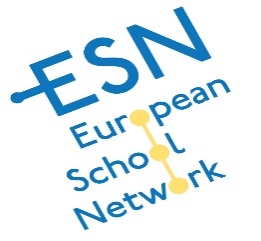 EUROPEAN SCHOOL NETWORKTHE 6TH STUDENT SEMINAR “SCIENCE and TECHNOLOGY EXCHANGE PROJECT FAIR”ISTANBUL, TURKEY 03-07 May 201617.05.2016EUROPEAN SCHOOL NETWORK The 6th STUDENT SEMINAR ”SCIENCE and TECHNOLOGY EXCHANGE PROJECT FAIR” was held at ISTEK BELDE Schools in İstanbul- Turkey between 03-07 May 20167 students with 4 projects from 3 different schools with 3advisor from 2 countries attended to the Science Fair in Istanbul. One of the major aims for this seminar was to provide students an international forum to exchange information about their own projects which solves a certain science or environmental problem which concerns humanity and the community.Also other objectives were to: Provide an inspiring, open and safe environment for friendship between schools and students from all over Europe, Increase mutual understanding in order to improve the quality of our schools and sustain peace and welfare in Europe,Provide an opportunity for seminar participants to meet with people from other cultures and history.A small project booklet has been published and distributed to all participators. Thus, students followed the Project Presentations more easily.The Certificates of Participation are distributed at the end of presentations. The memory plaques are given in the closing ceremony where all participators attended to the 9th Science Fair in Istanbul.  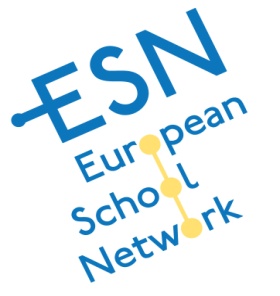 CONCLUSION:The sixth ESN Science and Technology Student Seminar passed very quickly which was exciting, interesting and full of science. All students who attended the student seminar present their projects to all peers, visiting teachers and advisors with a great enthusiasm. All projects were discussed and detail was given to the audience. For this year the jury was not constituted from the attending advisors, because the number of participators was not enough to rank the project. Thus, we announced that they are all the champions by coming and sharing their projects.We wish to warmly thank all participants who provided us with their best efforts to make the seminar successful and reach the goals of ESN and also for their valuable contribution to the student seminar. We will be looking forward to the seventh student seminar in between 2nd -6th May 2017 in Istanbul. Sincerely. Murat GENÇ Belde SchoolESN Coordinator and Science Fair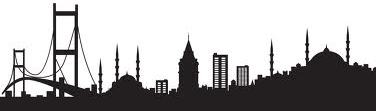 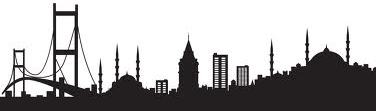 SCIENCE & TECHNOLOGY EXCHANGE PROJECT FAIRINSTRUCTION FOR PRESENTATIONSProject presentations of international students will be held in 2 ways.Oral presentations:Oral presentations will be on 4th and 5th of May 2016. Presentations will be in English.  There will be 15 minutes available for each presentation, plus 5 minutes for questions and discussions, making 20 minutes in all. Oral presentation rooms will be equipped with a computer and a data projector. All presentations must use “windows based” Microsoft PowerPoint® Software.  Macintosh® Presentation software will not be available to the presenter.  Presentations should be stored on a USB drive or on a CD. The Jury will evaluate the project during the presentation according to the given criteria.Poster Presentations:Posters will be displayed at the Science Floor and at the Science Fair Exhibition Hall from the 4th to 6th of May. Jury can evaluate the poster any time during the fair.Please note that your poster should be printed to fit appropriately on the poster board. Project printing is not available at the school. Each poster presenter will be provided with a display surface to mount their poster presentation, as well as pushpins (see application form). Poster materials should be legible from a distance of two meters. Lettering in text and figures should be at least 5 mm, and the heading should be at least 10 mm. The title of the project, the authors and their affiliations should appear near the top of the poster in letters approximately 25 mm. Remarks:Posters’ title, authors and institutions of origin in large letters should be displayed at the top of the poster. The background information, hypothesis, aims, material and methods, results and conclusions should follow. You should also list your references. You should prepare an oral summary of the important points in the project which you can present in no more than 60 seconds. Each member of the group should be fully knowledgeable about the project and be prepared to discuss his/her part.Jury is going to be constituted among the advisors.Jury is going to evaluate each project during the oral presentation except their own project.EUROPEAN SCHOOL NETWORK 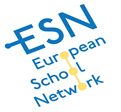 STUDENT SEMINAR
THE 6TH   “SCIENCE and TECHNOLOGY EXCHANGE PROJECT FAIR” 3 to 7 May,  2016  ISTANBUL, TURKEYITINERARY and SCHEDULEEUROPEAN SCHOOL NETWORK STUDENT SEMINAR
THE 6TH   “SCIENCE and TECHNOLOGY EXCHANGE PROJECT FAIR” 3 to 7 May,  2016  ISTANBUL, TURKEYITINERARY and SCHEDULEEUROPEAN SCHOOL NETWORK STUDENT SEMINAR
THE 6TH   “SCIENCE and TECHNOLOGY EXCHANGE PROJECT FAIR” 3 to 7 May,  2016  ISTANBUL, TURKEYITINERARY and SCHEDULEEUROPEAN SCHOOL NETWORK STUDENT SEMINAR
THE 6TH   “SCIENCE and TECHNOLOGY EXCHANGE PROJECT FAIR” 3 to 7 May,  2016  ISTANBUL, TURKEYITINERARY and SCHEDULEEUROPEAN SCHOOL NETWORK STUDENT SEMINAR
THE 6TH   “SCIENCE and TECHNOLOGY EXCHANGE PROJECT FAIR” 3 to 7 May,  2016  ISTANBUL, TURKEYITINERARY and SCHEDULEDaysEventEventTimePlaceApril 30th Saturday, 2016ArrivalsArrival, meeting with guest at Airport 18.40Airport- School1st   SundayFree Time with the  familiesAll dayMay 2nd  MondaySchool Day andCity TourArrival to SchoolA small trip in the Campus (School Orientation)Attendance of 1-2 LessonsExcursion to Üsküdar- Kızkulesi- KadıköyBack to schoolAll daySchoolÜsküdar3th Tuesday, School Day andCity Tour Attendance of 1-2 LessonsExcursion to Beylerbeyi Palace, Café in Beylerbeyi shore, ÇamlıcaAll daySchoolÜsküdar3th Tuesday, Back to School15:303th Tuesday, Dinner with guest teachers19:00 - 21:004th Wednesday,Oral Project Presentation Sessions& Display of ProjectsRegistration, Opening and
Introducing the project and participants
Fair Itinerary, Placement of projects08:30 - 09:45Auditorium4th Wednesday,Oral Project Presentation Sessions& Display of Projects“Biodegradable Plastic in Our Lives” ISTEK Belde School Semanur Eroğuz - Selenay Soyalp   Supervisor: Nur Yıldıran10.00- 10.20Auditorium4th Wednesday,Oral Project Presentation Sessions& Display of Projects“How to get into K-Pop?” Saint Louis Sainte Marie Berfin Danışman  Supervisor: Frederic Goibeault10.20– 10.40Auditorium4th Wednesday,Oral Project Presentation Sessions& Display of Projects“Kitchen Made Biodiesel Power” Aleyna Duru – Ali Pınar  Supervisor: Nur Yıldıran10.40-11.00Auditorium4th Wednesday,Oral Project Presentation Sessions& Display of Projects“Colors influence on daily life of an average person” ISTEK Atanur Oğuz School Borankay Özyurt- Ceren Yıldızdoğan  Supervisor: Sedat Çakaloğlu11.20- 11.40Auditorium4th Wednesday,Oral Project Presentation Sessions& Display of ProjectsGiving of Certificates and Plaques11.40-12.00Auditorium4th Wednesday,Oral Project Presentation Sessions& Display of ProjectsLunch at School12.00-12.30Cafeteria4th Wednesday,Oral Project Presentation Sessions& Display of ProjectsObservation Center,  Planetarium at BELDE13.00-14.15Observatory and Planetarium4th Wednesday,Oral Project Presentation Sessions& Display of ProjectsBELDE Science Club Show (Science Presentation)14.45-15.45Physics Lab.5th  Thursday, ExcursionEminönü, Mısır Çarşısı, Kariye Museum, Patriarchate, Old Istanbul, Fener, Balat08:30 - 5th  Thursday, ExcursionBack to Üsküdar by boat from Eminönü to school or home5th  Thursday, ExcursionBack to School16.005th  Thursday, ExcursionDinner with guest teachers19:00 - 22:006th Friday,ExcursionDolmabahçe, Blue Mosque - Hagia Sophia - Basilica Cistern, Grand Bazaar08:30-6th Friday,ExcursionBack to Üsküdar by boat from Eminönü to school or home18.007th   Saturday, DeparturesDepartures Opening ceremony of ISTEK BELDE SCHOOL IX. SCIENCE COMPETITION in Istanbul09:30 -10:30SchoolyardAuditorium7th   Saturday, Visiting Projects at Science Fair Exhibition Hall10:30 -11:30Exhibition Hall7th   Saturday, Lunch11:30- 12:00Cafeteria7th   Saturday, Free Time12:00 -18:00 May 8th  Sunday, 2016Departures